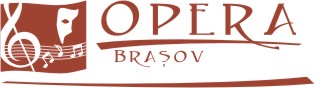 „Boema”, o nouă capodoperă pe scena Operei BrașovOpera Brașov îi așteaptă pe cei mici miercuri, 16 martie 2016, de la ora 11.00, în Sala Operei, să urmărească musical-ul „Micuța Dorothy”, pe un scenariu de Silvia Kerim și muzica compusă de Marius Țeicu. Spectacolul are la bază romanul „Vrăjitorul din Oz” scris de Lyman Frank Baum, care a apărut în 1900, devenind un succes peste noapte și fiind, probabil, cea mai renumită povestire din literatura americană. Spectacolul pus în scenă la Opera Brașov înfățișează aventurile unei fetițe, pe nume Dorothy, în Ținutul lui Oz, după ce este luată în zbor de o furtună din Kansas și îi are în distribuție pe Mihaela Marele, Nicoleta Rionesei, Florin Grama, Irinel Felea, Mugurel Oancea, Lorand Cristian, Daniela Surdeanu, Mariana Tomescu, Nora Vlad, Cristina Roșu, Aurel Aron, Mădălina Lucaciu. Regia este semnată de Migry Avram-Nicolau.Preț bilete: 10 lei. Opera Brașov și Muzeul „Casa Mureșenilor” vă invită miercuri, 16 martie 2016, de la ora 17.00, la muzeu (Piața Sfatului nr. 25), la Recitalul de la ora 5 – de această dată intitulat „Salve Regina” – In Memoriam Reginei-poetă Carmen Sylva la împlinirea a 100 de ani de la trecerea în eternitate. Vor interpreta: Maria Petcu-Catrina – soprană, Lăcrămioara Schuller – soprană, Nora Vlad – actriță și Sena Ducariu – pianistă. În programul recitalului sunt cuprinse piese românești aparținând compozitorilor G. Enescu, C.P. Basacopol, F. Donceanu, M. Jora, în majoritate pe versurile Reginei Carmen Sylva.Intrarea se face pe bază de bilete care se achiziționează la intrarea în sala de concert a muzeului. Preț bilete: 2 lei – elevi, studenți; 3 lei – pensionari; 5 lei – adulți.	Opera Brașov programează sâmbătă, 19 martie 2016, de la ora 18.30, în Sala Operei Brașov, spectacolul cu opera „Boema” de Giacomo Puccini, pe un libret de Giuseppe Giacosa și Luigi Illica, după romanul „Scènes de la vie de bohème” de Henri Murger. Premiera operei a avut loc la Teatrul Regio din Torino, la 1 februarie 1896, sub conducerea dirijorului Arturo Toscanini, aflat la începutul carierei sale.Acțiunea operei se petrece la Paris, în 1830. Patru prieteni - poetul Rodolfo, pictorul Marcello, muzicianul Schaunard și filosoful Colline - își împart bucuriile și grijile cotidiene într-o mansardă pariziană. Este ajunul Crăciunului și buna dispoziție le este tulburată de apariția proprietarului, venit să ceară chiria. Cei patru reușesc să-l gonească și decid să-si petreacă restul serii la cafeneaua Momus. Nevoit să zăbovească acasă câteva minute, Rodolfo primește vizita inopinată a vecinei Mimi. Cei doi se plac și își mărturisesc iubirea, însă povestea lor nu va avea finalul la care sperăm cu toții. Dirijorul Tiberiu Soare, în volumul său intitulat „Pentru ce mergem la Operă?”, notează: „În legătură cu întâmplările care fac frumusețea lucrurilor de zi cu zi, ar trebui să avem în minte imaginea aceasta din «Boema» cu ajunul Crăciunului în 1830, a camerei dintr-o mansardă întunecată, în penumbră, unde singura lumină care vine e dată de reflexiile de la felinarele străzii. Aici, dincolo de zarva de pe stradă din Cartierul Latin din Paris, doi oameni care abia s-au cunoscut încep să se îndrăgostească, privindu-se ochi în ochi în penumbră. Sunt doi oameni care în acele momente nu spun lucruri nemaiuzite, ci lucruri pe care le spune oricine când este îndrăgostit. Acest tablou relevă frumusețea pe care o pune în joc «Boema» lui Puccini”. Tot Tiberiu Soare subliniază faptul că „geniul puccinian constă în orchestrație și, mai ales, în capacitatea de a construi personaje, în special personaje feminine. (...) Puccini a avut capacitatea aceasta de empatizare cu personajele sale”.Din distribuția spectacolului de sâmbătă seara fac parte: Tina Munteanu (București) - Mimi, Liviu Iftene (debut) - Rodolfo, Valentina Mărgăraș - Musetta, Adrian Mărcan - Marcello, Marian Rește - Schaunard, Ștefan Schuller - Colline, Lorand Cristian - Benoît/Alcindoro. La pupitrul orchestrei Operei Brașov se va afla chiar maestrul Tiberiu Soare, iar regia spectacolului este semnată de Carmen Dobrescu. Își dă concursul, de asemenea, Corul Operei Brașov.Preț bilete: 30 lei; 20 leiBiletele se vând la sediul Operei din str. Bisericii Române nr. 51, tel. 0268-419380.Program: Luni – Vineri 10 – 17 şi cu o oră înainte de începerea spectacolului (în cazul în care rămân bilete disponibile).